			[Diocesan Address Details]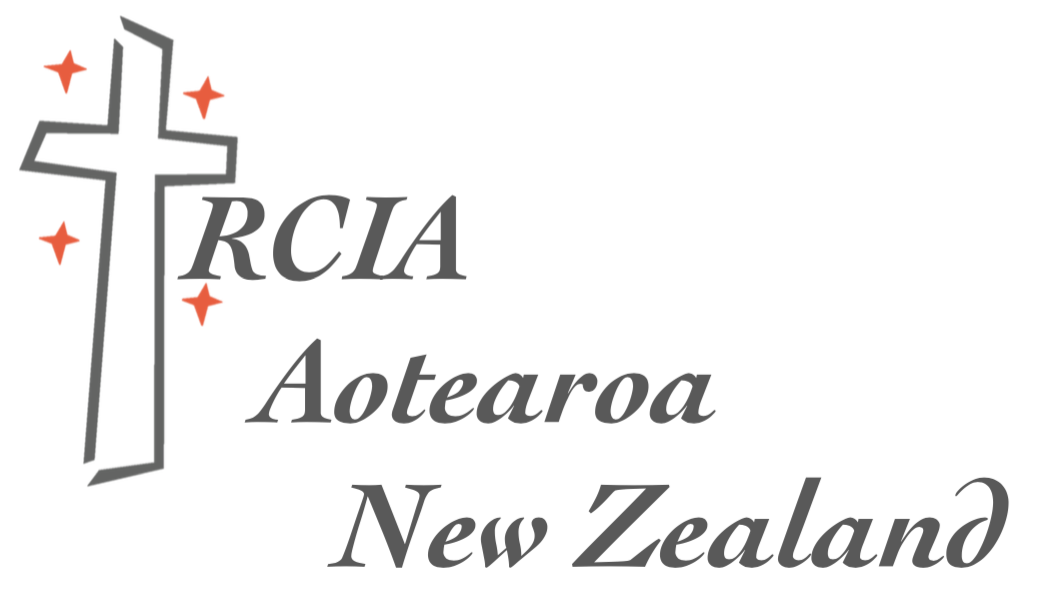 RCIC Child Inquirer Information Form (7 – 12 year old)Information on this form is held in confidence and is not shared beyond the Parish Priest and RCIA Team without your permission.	Today’s Date:		Name of person completing this form: 	Relationship to the Child: 	Child’s Name: 	First: 		Middle: 	Last: 		Date of Birth: 			Age: 		Place of Birth:				(Include locality: town, city, and country)  Year Level: 	 School: 		PARENT/GUARDIAN INFORMATIONList below the names(s) of parents(s)/guardians(s) and present religious affiliation, if any:Name: 		Relationship: 	Religious Affiliation: 		Name: 		Relationship: 	Religious Affiliation:		Full Mailing Address:	Telephone: (Daytime)		 (Evening/Weekend)	Cell/Mobile Phone: 	Email: 		You/youth live with:     □ Parents         □ Mother only         □ Father only 	□ Other (please explain):If child lives with one parent/guardian, please indicate who has legal custody and/or if the child also lives with a step-parent: 		If there is a joint custody arrangement, please provide alternate full address:	RELIGIOUS HISTORY Has your child ever been baptized?  	□ Yes 	□ No	□ I am not sureIf you answered “yes” to the question above, please provide the following information:In what denomination was your child baptized?		Date or approximate age when your child was baptized: 		Baptismal name (if different from current name):	Place of Baptism (name of church/denomination):	Address, if known:	Location, if known:		 (Include locality: town, city, and country)   If your child was baptized as a Catholic, check those sacraments he/she has received.□ Penance (Confession) 	□ Eucharist (Holy Communion) 	□ ConfirmationGENERAL QUESTIONSWhat contact has your child had with the Catholic Church to date? Please describe the types of religious education in which your child has participated.What are some of the questions or concerns your child has about the Catholic Church?Please summarize below the reason(s) your child desires to begin the Christian initiation process. LEARNING STYLENot all people learn in the same way. You can help your child/teen get as much out of this process as possible by sharing about your child’s learning abilities. In what ways do you think your child enjoys learning?Listen (lecture; storytelling):	Seeing (looking at pictures; identifying symbols; watching a video):	Reading (At what level does your child read? Does your child enjoy reading?):	Writing (At what level is your child’s writing skills? Does your child like to write stories/keep a journal?):	Hands on (Does your child enjoy doing projects or making crafts?): 	Group Work (Does your child enjoy working with others?): 	It will help to know your child’s strongest attributes and challenges. Please add below any helpful details that you think would be relevant. For example: “Mary is very outgoing and gets excited when she is having fun. She becomes quiet when she doesn’t understand something. She works well with other children. Mary also has a 30% hearing loss in her left ear. She may not hear you if you are standing behind her and speaking normally.”FAMILY INFORMATION (OPTIONAL)List the name(s) of any siblings (e.g. John – brother; Jean – stepsister).Relationship: 	 Name: 	 Age:	Relationship: 	 Name: 	 Age:	Relationship: 	 Name: 	 Age:	Relationship: 	 Name: 	 Age:	Relationship: 	 Name: 	 Age:	